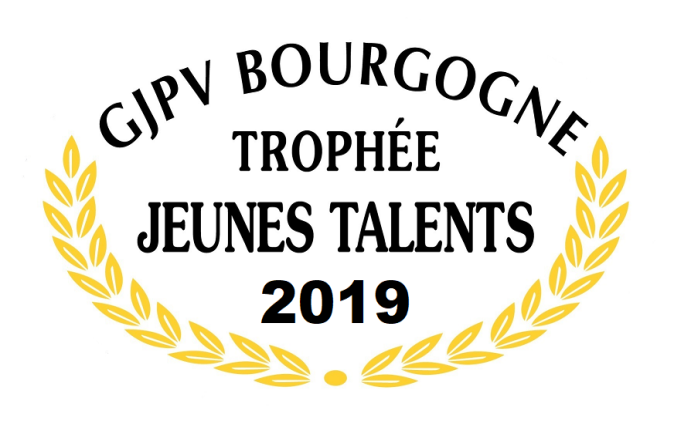 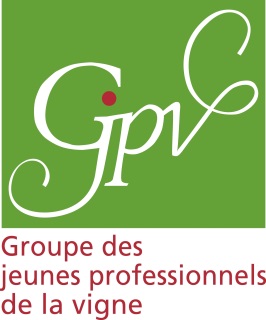 31ème Trophées Jeunes TalentsLes Nominés 2019MâconnaisDamien MARTIN – Domaine de LA DENANTE 			@ : martin.denante@wanadoo.frMâcon Verzé Saint Véran « Les Maillettes »Saint Véran « Les Cras »Franz-Ludwig GONDARD – Domaine GONDARD PERRIN 	@ : mylène.gondard@gmail.comViré Clessé « Symphonie »Viré Clessé « Climat Brechen »Viré Clessé « Aux Quarts »Bastien GUERRIN – Domaine GUERRIN & Fils 			@ : bastien.guerrin@wanadoo.frMâcon Vergisson « Les Rochers » Pouilly Fuissé  « Maréchaude »Pouilly Fuissé « Sur la Roche »BeaujolaisBenoît ROCHE – Domaine du Champ de la Croix	@ : domaineduchampdelacroix@gmail.comBeaujolais « les Barrières » blancBeaujolais « Malval »Brouilly « Fond Curé »Romuald PETIT – Domaine Romuald PETIT		@ : romualdpetit@yahoo.frBeaujolais Villages « terres rouges »Morgon « Château Gaillard »Saint AmourCyril CHIROUZE – Château des JACQUES		@ : cchirouze@chateau-des-jacques.frBourgogne Clos de Loyse - chardonnayMoulin à VentMoulin à Vent « Clos de Rochegrès »Côte de BeauneSimon ROLLIN – Domaine ROLLIN  Père & Fils		@ : contact@domaine-rollin.frHautes Côtes de Beaune - chardonnayPernand Vergelesses « les Cloux »Pernand Vergelesses 1er cru « Les Fichots »Nathalie BERNARD - Domaine BADER-MIMEUR	@ : nathalie.bernard.bm@gmail.comBourgogne « Dessus les mues »Chassagne MontrachetSaint-Aubin 1er cru « en Remilly »Laurent GAY – Domaine Michel GAY & fils		@ : michelgayetfils@orange.frBourgogne – pinot noirChorey les BeauneSavigny 1er cru « Serpentières »Côte de NuitsBenoit  GAVIGNET – Domaine Philippe GAVIGNET		@ : contact@domaine-gavignet.frBourgogne – pinot noirNuits Saint Georges Vieilles VignesNuits Saint Georges 1er Cru « Les Pruliers »François AMBROISE – AMBROISE frère & sœur 		@ : contact@ambroise.comBourgogne Côte d’Or – pinot noirCôte de Nuits VillagesNuits St Georges 1er cru « Rue de Chaux »Prune AMIOT – Domaine AMIOT-SERVELLE			@ : domaine@amiot-servelle.comBourgogne – pinot noirChambolle MusignyChambolle Musigny 1er cru « Les Charmes »Côte ChalonnaiseArnaud et Xavier Desfontaine – Château de CHAMILLY @ : a.desfontaine@chateaudechamilly.comBourgogne Côte Chalonnaise- pinot noirMontagny « les bassets »Montagny 1er cru « Les Burnins »Géraldine LOCHET – Maison Géraldine Louise 		@ : gl@geraldinelouise.comBourgogne « Elégance » GivryMontagny 1er Cru « Les Chaniots » Flavien NINOT – Domaine NINOT			@ : ninot.domaine@orange.frCrémantRully « chaponière » Rully 1er cru « Grésigny »ChablisienCamille BESSON – Domaine BESSON 				@ : contact@domaine-besson.fr Petit ChablisChablis 1er cru « Vaillons »Chablis 1er Cru « Montmains »Fabien DAUVISSAT – Domaine Jean DAUVISSAT	 	@ : scea.jeandauvissat@orange.frPetit ChablisChablis 1er cru « Vaillons »Chablis 1er cru « Fourchaume »Charly NICOLLE – Domaine CHARLY NICOLLE 			@ : charly.nicolle@gmail.comPetit ChablisChablis 1er cru « Les Fourneaux »Chablis 1er cru « Mont de Milieu »Grand AuxerroisMatthieu DANGIN – domaine Bruno DANGIN			@ : bruno-dangin@live.frCrémantCrémant cuvée Rose - roséCrémant cuvée « Prestige de Narcès »Pierre-Louis BERSAN – Domaine  JF & PL BERSAN		@ : domaine@plbersan.frBourgogne Côte d’Auxerre cuvée MarianneSaint BrisSaint Bris « fyé gris »Bastien MATHIAS – domaine Alain MATHIAS 			@ : mail@domainealainmathias.comBourgogne Epineuil « Côte de Grisey »Bourgogne Epineuil «  Côte de Grisey »Chablis 1er Cru « Côte de Jouan »Les Nominés seront départagés lors de la dégustation en duo, réalisée par Gérard Margeon et Karine Valentin.A l’issu de cette dégustation, 1 lauréat par côte sera désigné, et récompensé lors du Diner Vignerons et Jeunes Talents.Plus d’info sur www.gjpv-bourgogne.comInscription au Diner sur www.fetedesgrandsvins.fr